«Дәүләт һәм муниципаль хезмәтләр күрсәтүне оештыру турында» 2010 елның 27 июлендәге 210-ФЗ номерлы Федераль законны гамәлгә ашыру максатларында, Татарстан Республикасы Финанслар министрлыгының, Федераль салым хезмәтенең Татарстан Республикасы буенча идарәсенең, Федераль казначылыкның Татарстан Республикасы буенча идарәсенең 2020 елга Татарстан Республикасы берләштерелгән бюджеты үтәлешенең көтелгән нәтиҗәләре һәм 2021 елның 4 январендәге №ПР -3 уртак коллегия беркетмәсенең 24 пункты нигезендә Татарстан Республикасы Мамадыш муниципаль районы башкарма комитеты   к а р а р   б и р ә:  1.  Татартсан Республикасы Мамадыш муниципаль районы Башкарма комитетының 2021 елның 25 февралендәге 83 нче карары белән расланган Җир эшләрен башкаруга ордер бирү буенча муниципаль хезмәт күрсәтүнең административ регламентының 3.4.1. пунктына 3 пунктча өстәргә: Салымнар, җыемнар, пенялар һәм законнарны бозган өчен штрафлар түләү буенча бурычлар булу (булмау) турында белешмәләр.    2. Мамадыш муниципаль районы Башкарма комитетының гомуми бүлегенең җәмәгатьчелек һәм ММЧ белән элемтә секторына өч эш көне эчендә әлеге карарны  «Интернет» мәгълүмат-телекоммуникация челтәрендә Татарстан Республикасы муниципаль районының www.mamadysh.tatarstan.ru рәсми сайтында урнаштыруны тәэмин итәргә.           3. Әлеге карарның үтәлеше буенча җаваплылыкны Татарстан Республикасы Мамадыш муниципаль районы Башкарма комитеты җитәкчесенең  урынбасары    Р.М.Никифоровка  йөкләргә.Җитәкче вазифаларынбашкаручы                                                                                                   В.И.НикитинИСПОЛНИТЕЛЬНЫЙ КОМИТЕТ МАМАДЫШСКОГО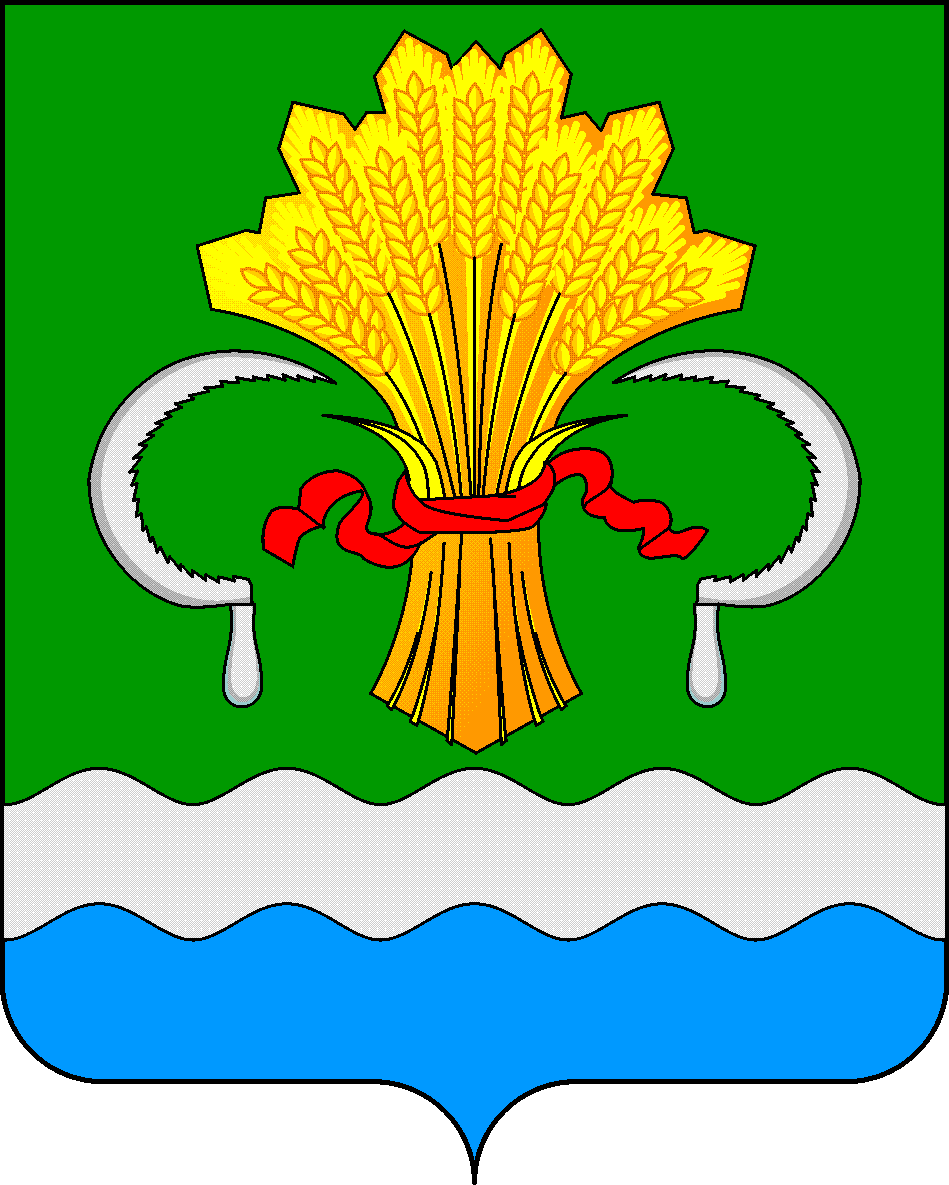 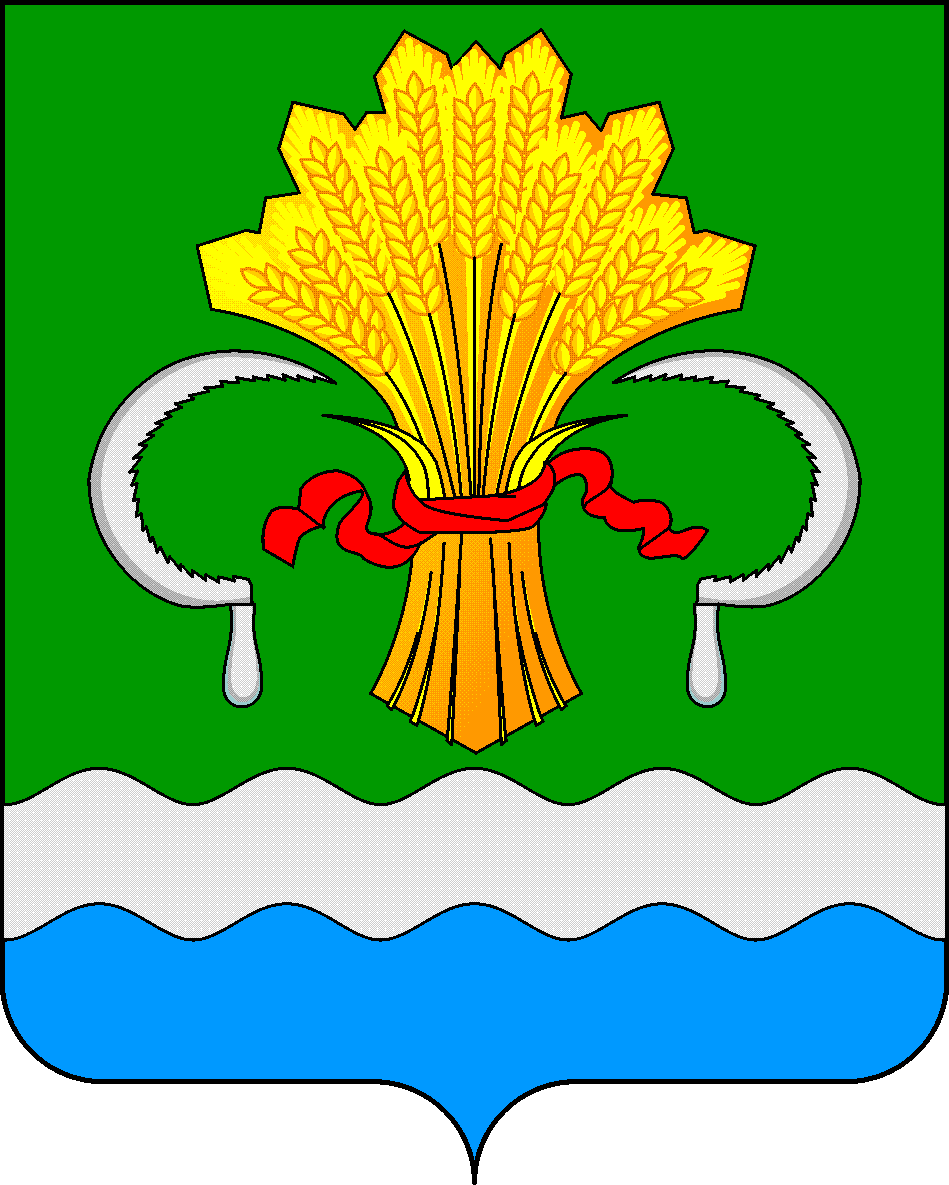  МУНИЦИПАЛЬНОГО РАЙОНА РЕСПУБЛИКИ ТАТАРСТАНул.М.Джалиля, д.23/33, г. Мамадыш, Республика Татарстан, 422190ТАТАРСТАН РЕСПУБЛИКАСЫНЫҢМАМАДЫШ МУНИЦИПАЛЬ РАЙОНЫНЫҢ БАШКАРМА КОМИТЕТЫМ.Җәлил ур, 23/33 й., Мамадыш ш., Татарстан Республикасы, 422190     Тел.: (85563) 3-15-00, 3-31-00, факс 3-22-21, e-mail: mamadysh.ikrayona@tatar.ru, www.mamadysh.tatarstan.ru     Тел.: (85563) 3-15-00, 3-31-00, факс 3-22-21, e-mail: mamadysh.ikrayona@tatar.ru, www.mamadysh.tatarstan.ru     Тел.: (85563) 3-15-00, 3-31-00, факс 3-22-21, e-mail: mamadysh.ikrayona@tatar.ru, www.mamadysh.tatarstan.ru    Постановление№ 106    Постановление№ 106                    Карар «19»    03           2021 елҖир эшләрен башкаруга ордер бирү буенча муниципаль хезмәт күрсәтүнең административ регламентына өстәмәләр кертү турында